Мы любим спорт В начале лета традиционно в городе проведены спортивно-оздоровительные игры для воспитанников дошкольных образовательных организаций «Малышиада - 2019». Дети  с нетерпением ждали этого события! Они хорошо выполнили все четыре обязательных задания: «Эстафета с палочкой», «Кенгуру», «Пресс за 30 сек.», «Передай мяч». И хотя команда не смогла попасть в число призёров, дети получили заряд бодрости и хорошего настроения ! 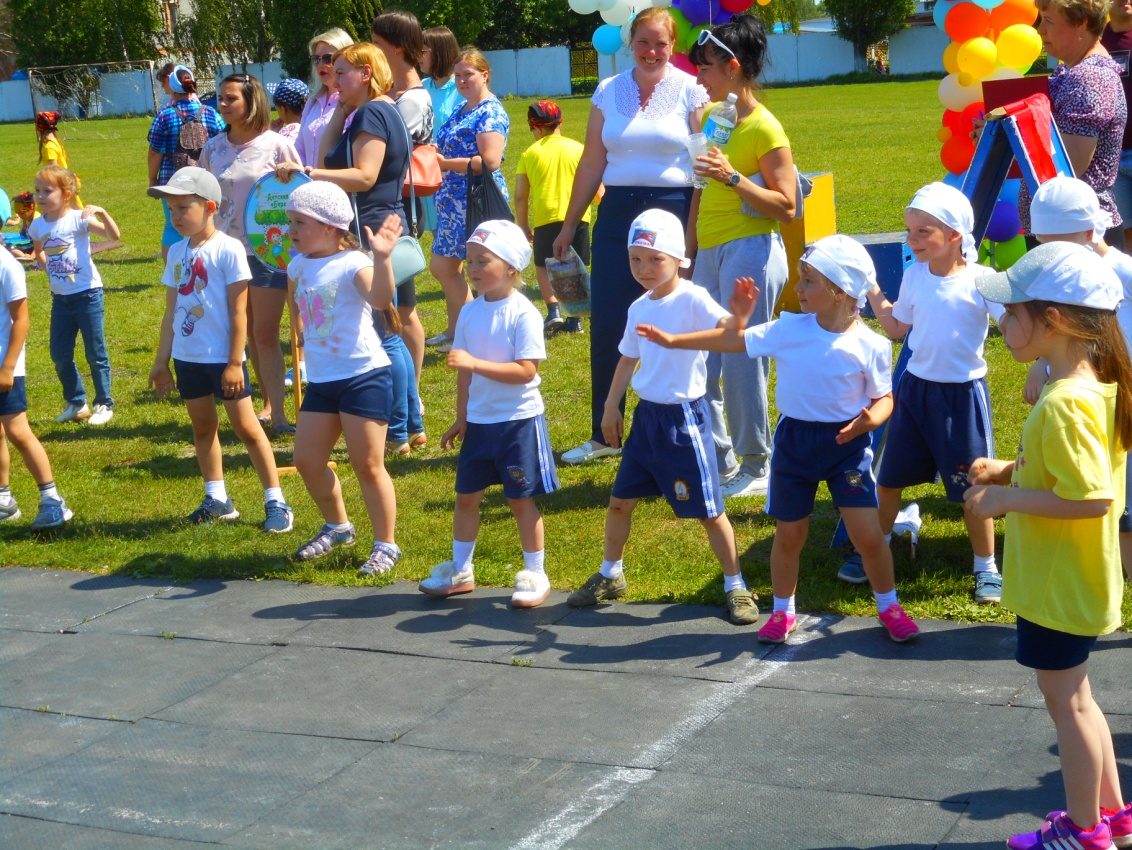 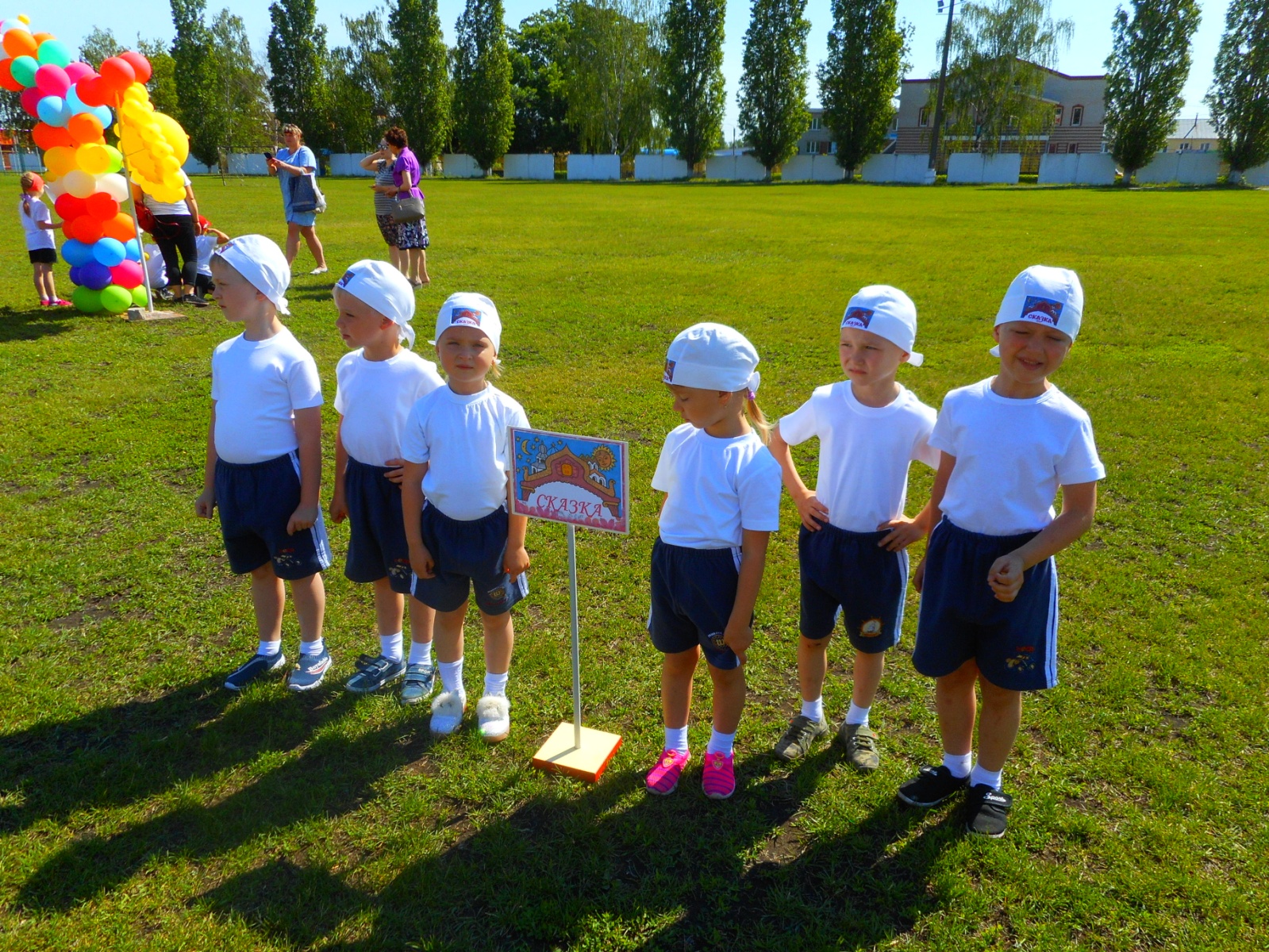 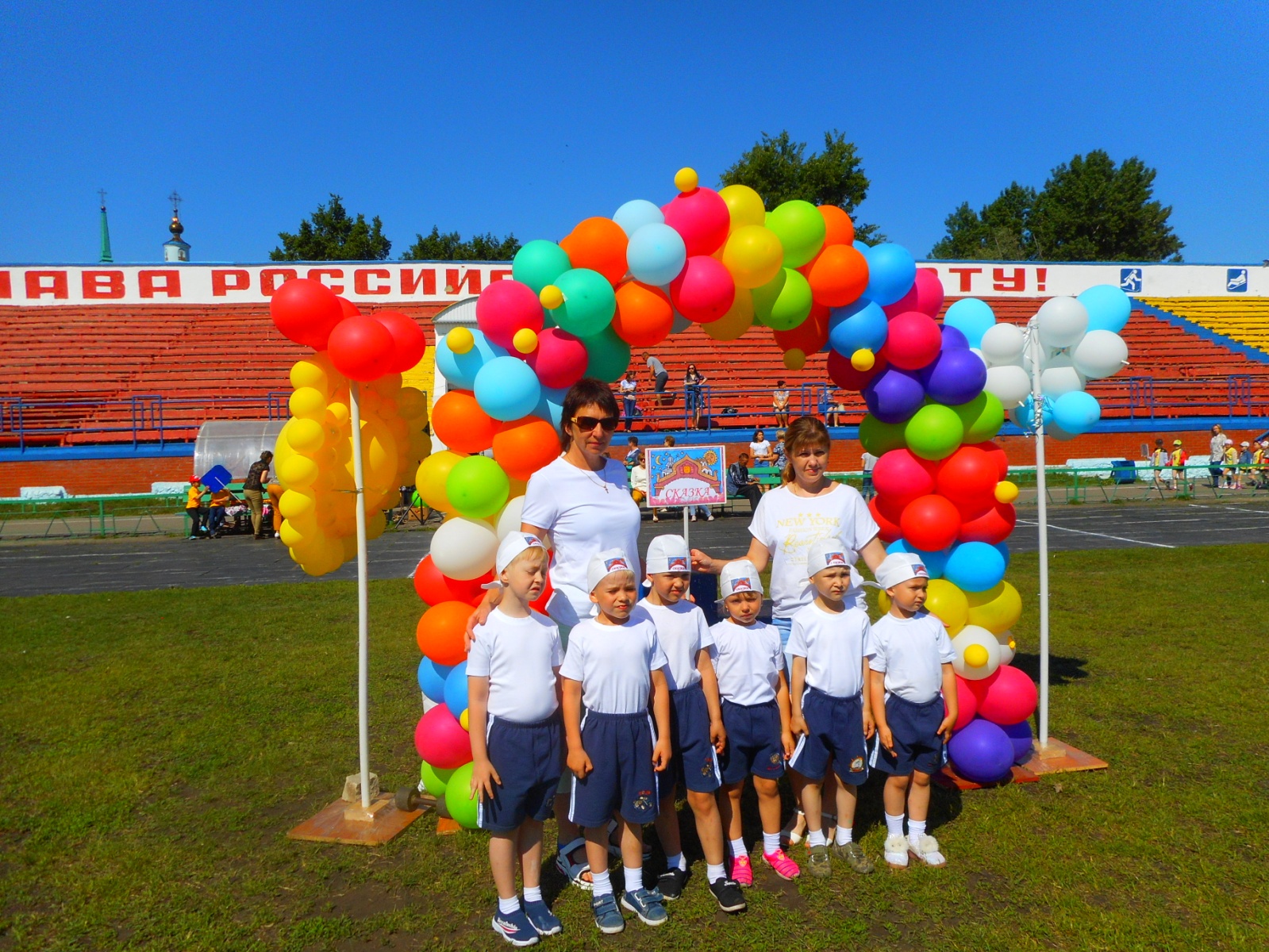 